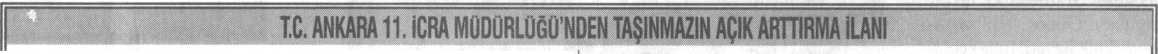 DOSYA NO: 2011/11965Satılmasına karar verilen gayrimenkulün cinsi, kıymeti, evsafı Satış Şartlan:Ankara ili, Mamak ilçesi, Durali Alıç Mahallesi, 988. Sokakta 6 Kapı nolu benzin istasyonunun bulunduğu yere rastlayan imarın, 36687 ada, 1 parsel, 3 Cilt, 214 Sayfada yer alan, 1.828,52 m2 arsa üzerine inşa edilmiş, Akaryakıt istasyonu nitelikli ana taşınmaz üzerindeki tüm yapılarla bir borç nedeni ile açık artırma suretiyle satılacaktır.İMAR DURUMU: Taşınmazın tapu kaydı “Benzin istasyonu" olup imar durumu E.0.20, hmax: 6.50 m' dir.Gayrimenkulün geniş evsafı dosyada mevcut bilirkişi raporunda açıklanmıştır.TAKDİR OLUNAN KIYMETİ: 6.000.000,00. TL.+ % 18 KDV1 - Satış 07.08.2012 günü, saat 13.30'dan 13.40'a kadar Ankara Adliyesi Mezat Salonunda açık artırma sureti ile yapılacaktır. Bu artırmada tahmin edilen kıymetin % 60'ı ve rüçhanlı alacaklılar varsa mecmuunu ve satış ve paylaştırma masraflarını geçmek şartı ile ihale olunur. Böyle bir bedelle alıcı çıkmaz ise en çok artıranın taahhüdü baki kalmak şartıyla, gayrimenkul 17.08.2012 günü, saat 13,30'dan, 13.40'a kadar Ankara Adliyesi Mezat Salonunda ikinci artırmaya çıkartacaktır. Bu artırmada da bu miktar elde edilmemiş ise gayrimenkul en çok artıranın taahhüdü baki kalmak üzere artırma ilanında gösterilen müddet sonunda en çok artırana ihale edilecektir. Şu kadar ki, artırma bedelinin malın tahmin edilen kıymetinin % 40’ını bulması ve satış isteyenin alacağına rüçhanı olan alacakların toplamından fazla olması ve bundan başka, paraya çevirme ve paylaştırma masraflarını geçmesi lazımdır. Böyle fazla bedelle alıcı çıkmaz ise satış talebi düşecektir.Açık artırmaya katılmak isteyenlerin takdir edilen kıymetin % 20'si nispetinde nakit pey akçesi (TL) yada bu miktar kadar milli bir bankanın kesin ve süresiz (Dosya numarası belirtilerek) teminat mektubunu vermeleri gerekmektedir. Satış peşin para iledir, Alıcı istediği takdirde kendisine 10 günü geçmemek üzere mehil verilebilir, ihale damga vergisi, alıcı adına tahakkuk edecek 1/2 tapu harcı satın alana ait olacaktır, Birikmiş emlak vergi giderleri ihale alıcısına aittir.ipotek sahibi alacaklılarla, diğer ilgililerin, varsa irtifak hakkı sahipleri de dahil olmak üzere bu gayrimenkul üzerindeki haklarını, faiz ve masrafa dahil olan iddialarını dayanağı belgeler ile 15 gün içinde müdürlüğümüze bildirmeleri gerekir. Aksi takdirde, haklan tapu sicili ile sabit olmadıkça, paylaşmadan hariç bırakılacaktır.Taşınmazı satın alanlar, ihaleye alacağına mahsuben iştirak etmemiş olmak kaydıyla, ihalenin feshi talep edilmiş olsa bile, satış bedelini derhal veya İİK130. maddeye göre verilen süre içinde nakden ödemek zorundadır.Gayrimenkul kendisine ihale olunan kimse müddetinde parayı vermezse ihale kararı fesh olunarak, kendisinden evvel en yüksek teklifte bulunan kim ise arzetmiş olduğu bedelle almaya razı olursa ona, razı olmaz veya bulunmazsa hemen artırmaya çıkarılır. Bu artırma ilgililere tebliğ edilmeyip, yalnızca satıştan en az yedi gün önce yapılacak ilanla yetinilir. Bu artırmada teklifin İİK 129. maddedeki hükümleri uyması şartıyla taşınmaz en çok artırana ihale edilir, ihalenin feshine sebep olan tüm alıcılar ve kefilleri teklif ettikleri bedelle son ihale bedeli arasındaki farktan ve diğer zararlardan ve ayrıca temerrüt faizinden müteselsilen sorumludur, ihale farkı ve temerrüt faizi ayrıca hükme gerek kalmaksızın icra Müdürlüğünce tahsil olunur.Şartname ilan tarihinden itibaren müdürlüğümüzde herkesin görebilmesi için açık olup, masrafı verildiği takdirde isteyen alıcıya bir örnek gönderilebilir.Satışa iştirak etmek isteyenlerin şartnameyi görmüş ve münderecatını kabul etmiş sayılacaklar, başkaca bilgi almak isteyenlerin 2011/11965 E. sayılı dosya numarası ile müdürlüğümüze başvurmaları rica olunur.(lc.if.K.126)(*) ilgililer tabirine irtifak hakkı sahipleri de dahildir. Yönetmelik örnek No: 27